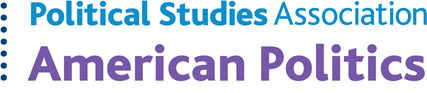 The PSA American Politics Group’s 2022 Rosamund Davies Memorial Research Travel FellowshipThe American Politics Group invites applications for a grant of £750 to help support a research trip to the USA for work on projects related to American politics.Applications are invited from persons normally resident in the UK, and from scholars currently working at, or registered as postgraduates at, UK universities and institutions of higher education. Preference will be given to young scholars, primarily postgraduate students. Unsuccessful applicants for previous rounds of the awards are eligible to apply. While the project may be part of a larger and long-term programme of work, the proposed research visit should have well-defined, achievable and discrete aims, with results that will be reported and disseminated widely. The award is not intended to complement a long-stay visit to the USA.The closing date for applications is midnight on 31 DECEMBER 2021. The research trip must be completed by 31 DECEMBER 2022. Awards for travel will not be made retrospectively. The APG Rosamund Davies Fellow:is required to provide a brief report of their research trip for publication on the APG websiteshould acknowledge the assistance of the American Politics Group in any publication that results from research carried out as a result of the awardis invited to present a research paper to the APG conference which draws on the work undertaken during the Fellowship periodApplications should be sent by email to Dr Andrew Wroe, co-chair of the APG, at a.j.wroe@kent.ac.uk and include the following information:Name:Contact Address:Email:Institutional affiliation:Highest academic qualification and awarding institution:Position held (if any):Proposed dates of visit:Purpose of visit (Provide a summary of your research agenda and explain how the proposed research trip enhances it. What research will you undertake and where? Do not exceed 1,000 words):Estimate of full cost (Be specific and realistic):Name, address and email of one referee (Your referee should be familiar with your work and your research proposal. The prize committee will solicit references only of short-listed candidates. There is no need to provide a reference letter with your initial application): Have you received, applied for or are going to apply for any other funds to support your research trip? 